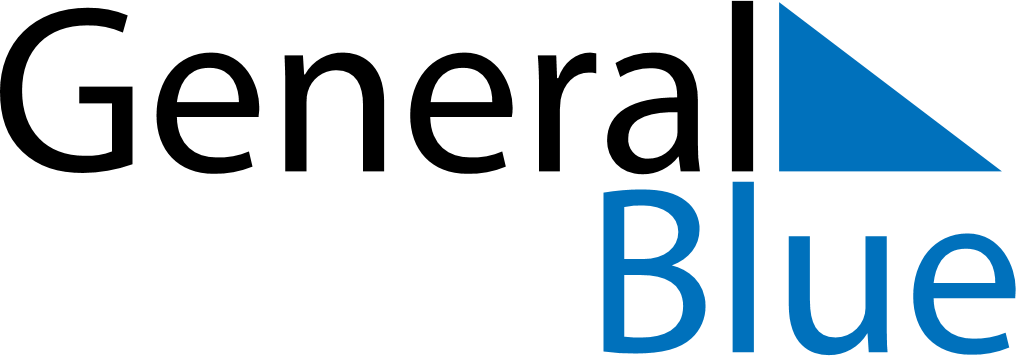 January 2030January 2030January 2030January 2030TanzaniaTanzaniaTanzaniaMondayTuesdayWednesdayThursdayFridaySaturdaySaturdaySunday1234556New Year’s DayZanzibar Revolution Day78910111212131415161718191920212223242526262728293031